FIBROMAT®
HEAVY-LOAD POSITIONING TABLESA powerhouse with an extremely large center hole and very flat design at an optimum price — the FIBROMAT heavy-load positioning tables from FIBRO. When large and heavy fixtures have to be positioned dynamically and precisely, the FIBROMAT modular heavy-load positioning table is the optimum solution. It fits perfectly into automobile body in white, as the heart of work piece storages or in honing centers, for example. The maintenance-free rotary table with lifetime lubrication is driven by a reliable spur gear drive.Product Image Sequence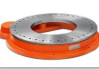 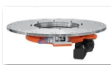 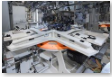 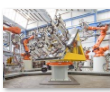 APPLICATIONFor the dynamic and precise positioning of large and heavy fixtures and partsFor superstructural parts up to 9500 mmIdeal for shell and welded design applicationsDeployable as a setup station, large format pallet exchanger and for general handling tasksAvailable as an NC or indexing variantBenefitsHeavy-duty positioning table with very large center hole and extremely flat designLubricated for life and maintenance free for highest process reliabilityPerfect power cut and emergency stop behavior through drive with spur gear driveAvailable with many additional optionsFIBROMAT®
ADDITIONAL OPTIONSSecond Drive for higher positioning accuracy and higher torqueDirect measuring system for highest positioning accuracy up to ±5"Machine stand and adaptations, e.g., for the exchange of existing rotary tablesExpandable center hole by 200 mmIndexing unit for increased positioning accuracy of ±15" for freely selectable anglesPosition detection and over-travel protectionMedia distributor and slip-ring transmitterSpecial connecting dimensions and customer-specific drilling templates for your individual useImages for Additional Features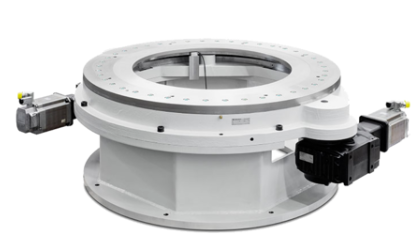 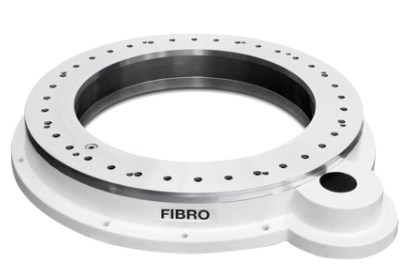 DownloadInquiry formCATALOGUEDATASHEETUSER MANUALDIMENSIONAL DRAWINGELECTRIC DRAWINGCAD FILES